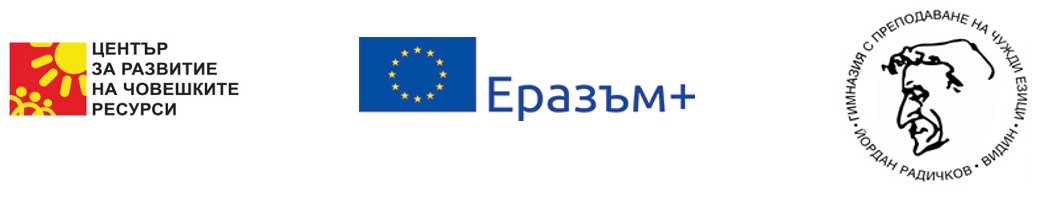 ПРОЦЕДУРАза подбор на ученици от включване в  група по проект „Акредитация в училищното обучение“ , 2023-1-BG01-KA121-SCH-000148164 по Програма "Еразъм+".  Период на мобилността: 15.04.2024 – 19.04.2024 в Истанбул, ТурцияПодборът на участниците в мобилността ще се осъществи от комисия и ще се проведе подбор по документи ПОДБОР ПО ДОКУМЕНТИ:Заявление за участие в подбор /по образец/;Мотивационно писмо за участие в мобилността ;Попълнен Europass CV /автобиография/ ПРАВО НА УЧАСТИЕ ИМАТ:Ученици, които нямат наложени наказания от ПСУченици, които не са допуснали над 5 неуважителни отсъствия.Ученици, които не са допуснали над 3 забележки в електронния дневник Школо.Ученици, които имат среден успех от първи срок най-малко 4,50.Ученици, които имат успех по английски език от първия срок най-малко 5,00.Ученици, които НЕ са участвали досега в обучителни дейности в чужбина по проекти по програма Еразъм+.Посочените документи да се  подадат до 14:30 ч. на 18.03.2024 г.  при  Секретарката на ГПЧЕ или до Класен ръководител, който да ги предаде на Секретарката до указания срок. Комисията ще направи подбор по представените документи за кандидатстване и ще направи подбор съобразно посочените критерии.Резултатите от подбора ще се обявят на сайта на училището на 19.03.2024 г